厚医七彩医药文档云管理平台使用手册一、操作说明1.1、进入小程序1、打开微信扫描以下二维码进入微信小程序。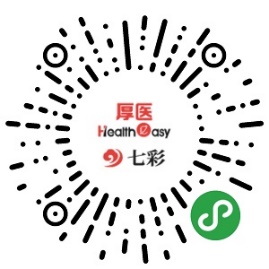 2、进入平台后，点击页面右下角“我的”按钮进行系统登录。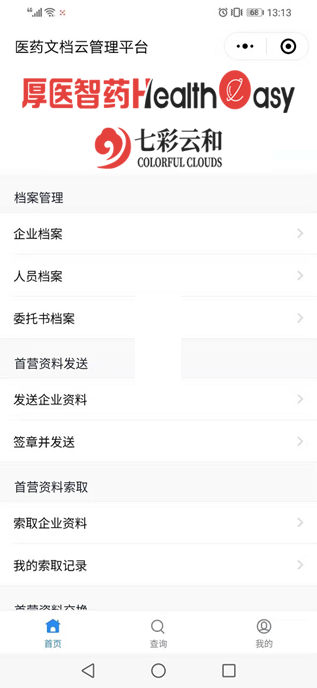 3、输入用户名称，默认密码为：123456，点击登陆。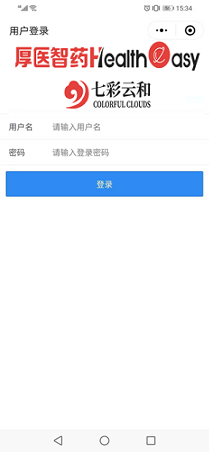 4、通过用户名，密码验证后，可以查看账户信息。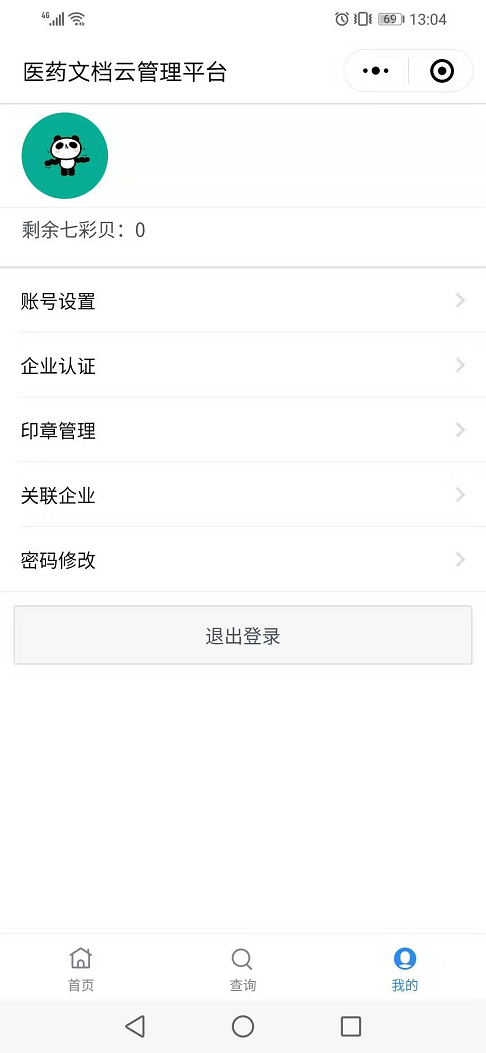 1.2、档案管理1.2.1 企业档案点击“首页”档案管理下的“企业档案”，根据本企业的经营范围上传或拍照上传营业执照等企业档案资料。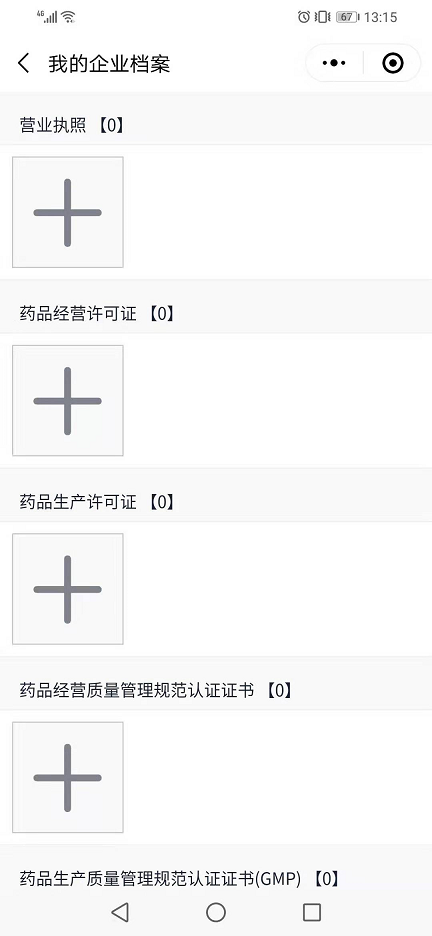 1.2.2 人员档案点击“首页”档案管理下的“人员档案”，进入到人员管理界面，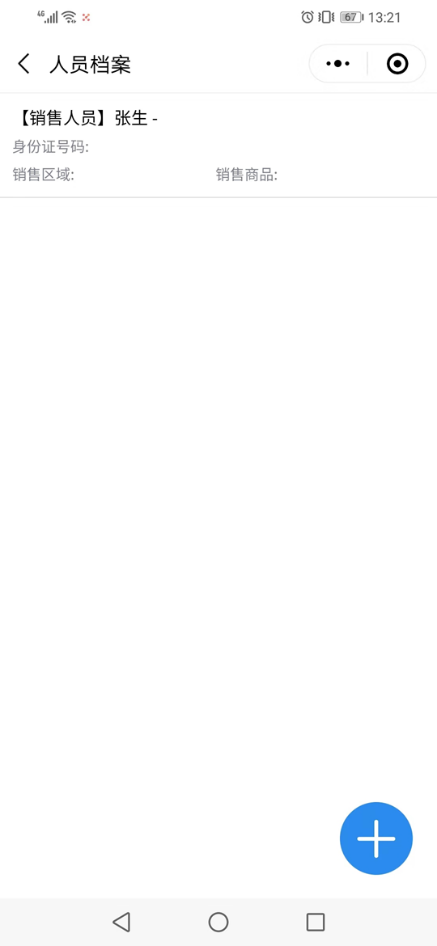 点击右下角“+”号，添加用于首营交换的企业人员信息：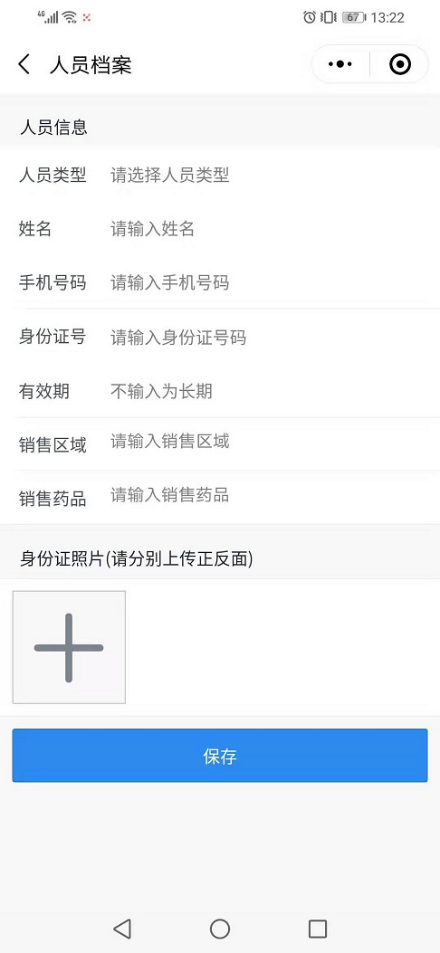 1.2.3 委托书档案点击“首页”档案管理下的“委托书档案”，进入到委托书管理界面，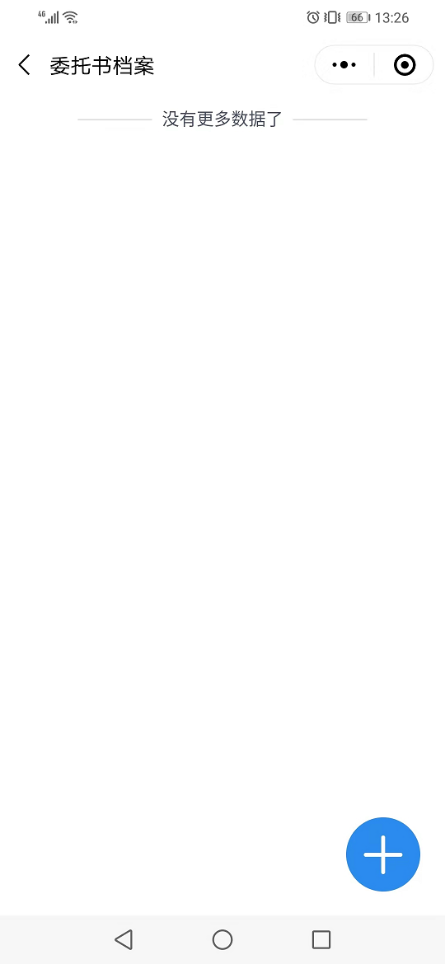 点击右下角“+”号，生成用于首营交换的委托书：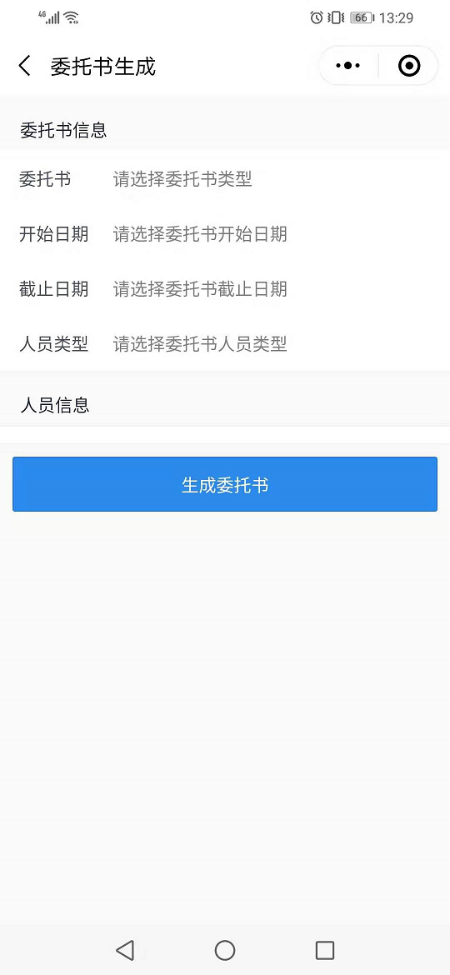 1.3、首营资料发送1.3.1 发送企业资料点击首页“首营资料发送”下的“发送企业资料”，  选择发送企业，点击“下一步”，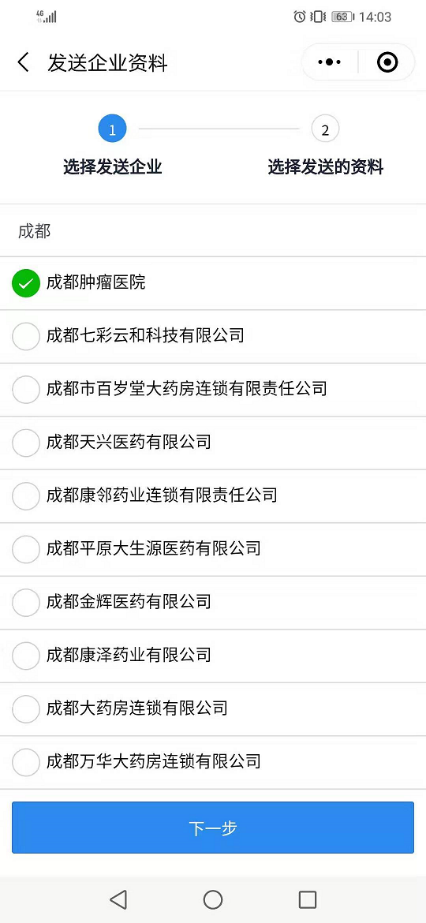 选择发送的资料，提交签章。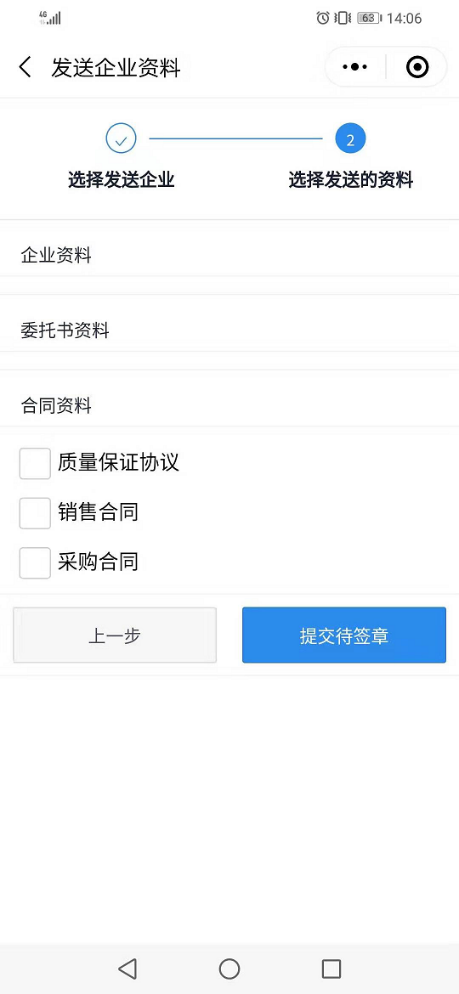 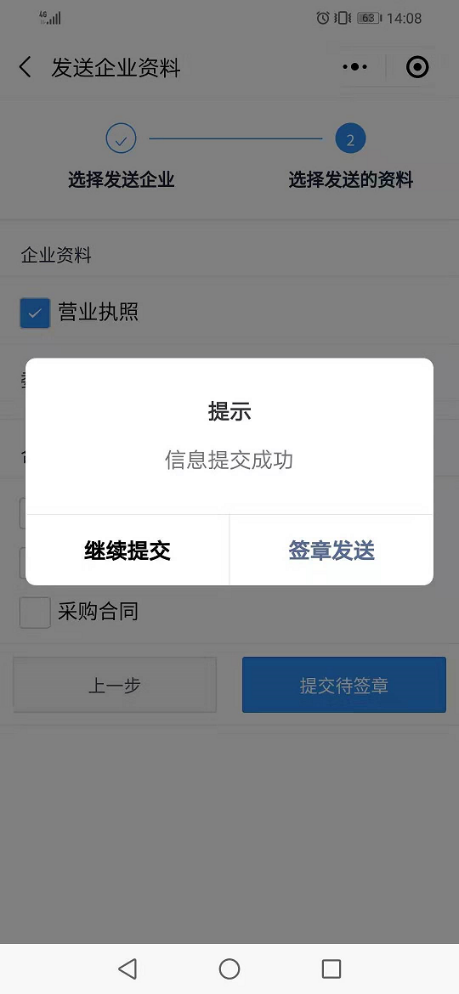 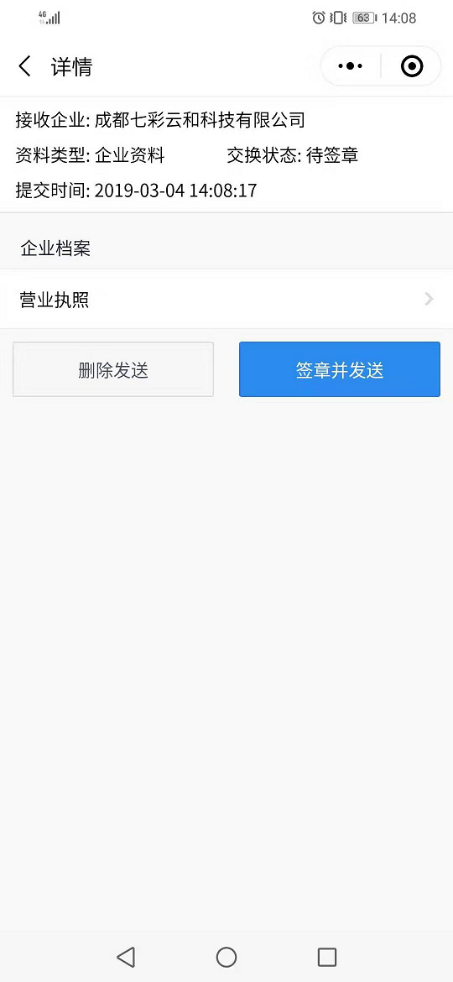 1.3.2 签章并发送点击首页“首营资料发送”下的“签章并发送”，点击收到的首营索取请求，点击签章并发送。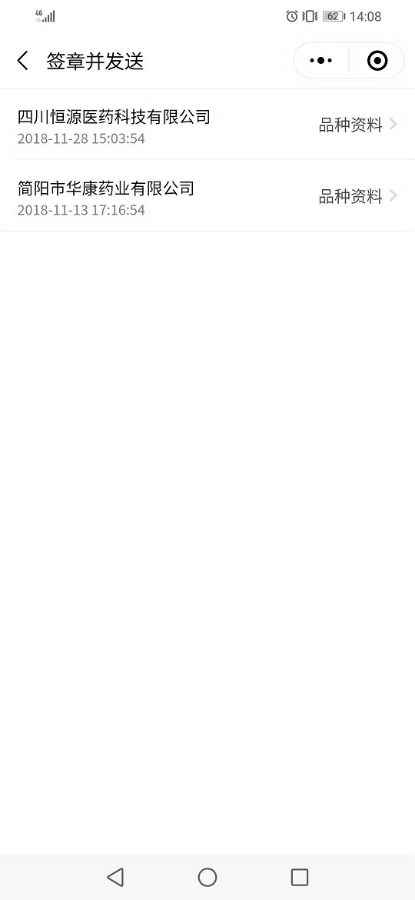 1.4、首营资料索取1.4.1 索取企业资料点击首页“首营资料索取”下的“索取企业资料”，   输入企业名称，点击索取。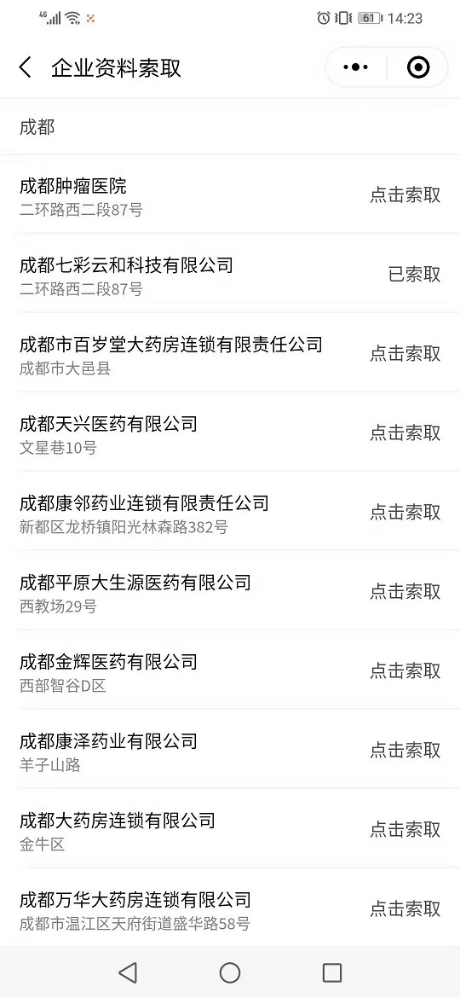 1.4.2 我的索取记录点击首页“首营资料索取”下的“我的索取记录”，查看索取记录及索取状态。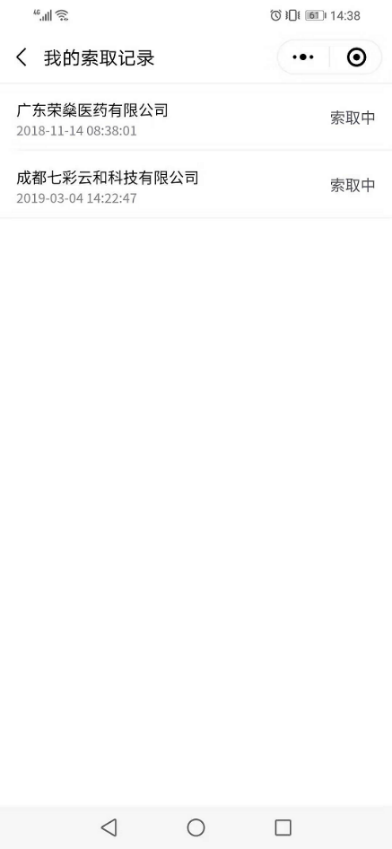 1.5、首营资料交换1.5.1 我发送的企业资料点击首页“首营资料交换”下的“我发送的企业资料”，查看企业资料发送记录和状态。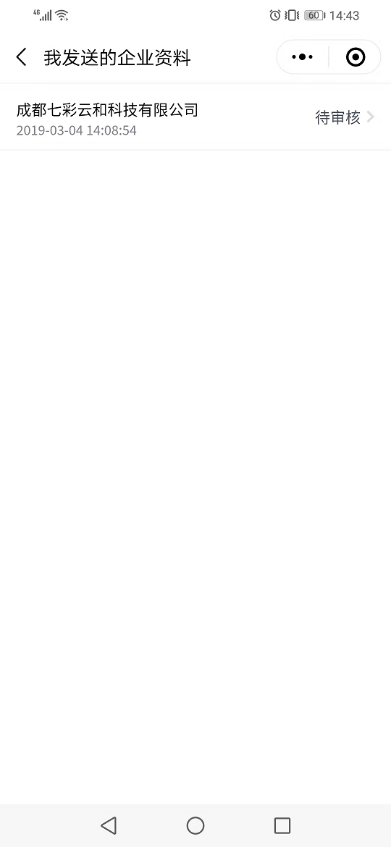 1.5.2 我接受的企业资料点击首页“首营资料交换”下的“我接收的企业资料”，查看企业资料接收记录和状态。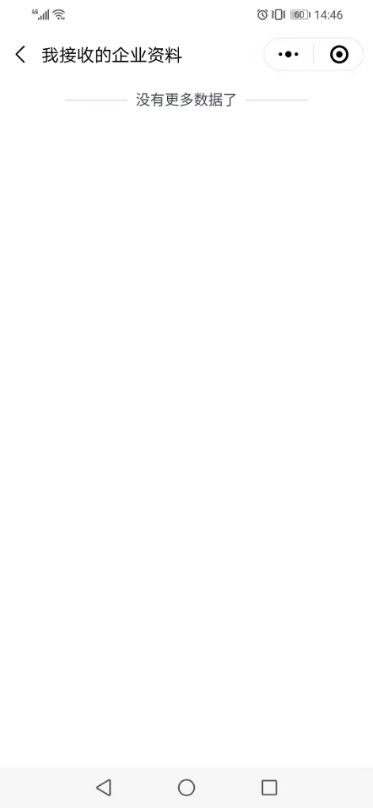 1.6、首营文件柜1.6.1 首营企业资料点击首页“首营文件柜”下的“首营企业资料”，查看企业资料发送或接收记录。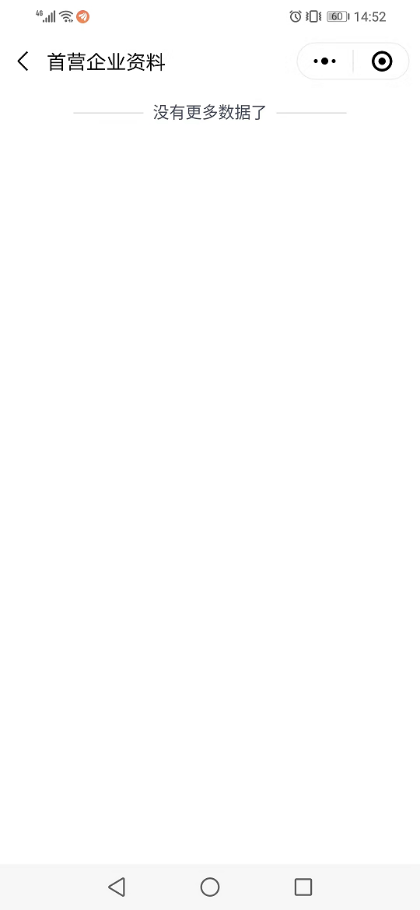 1.7、账户管理1.7.1 账号设置点击“我的”，进入账号设置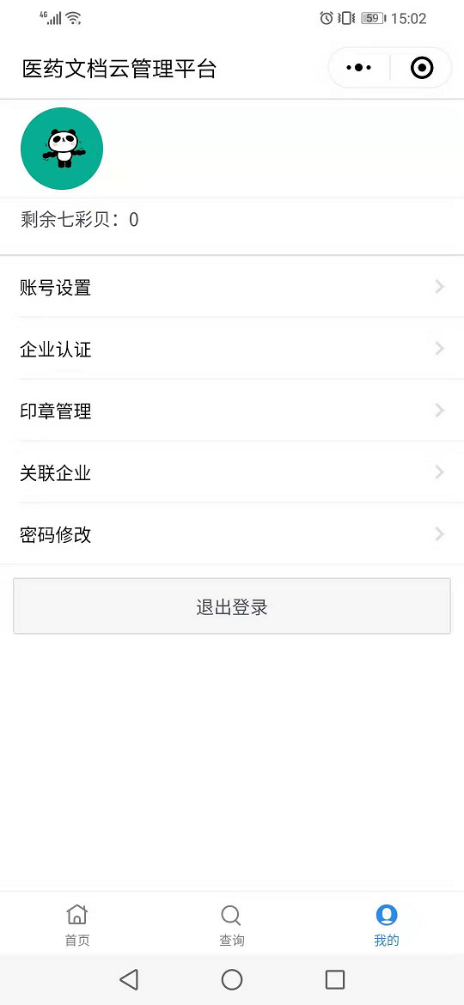 修改账号信息或企业信息。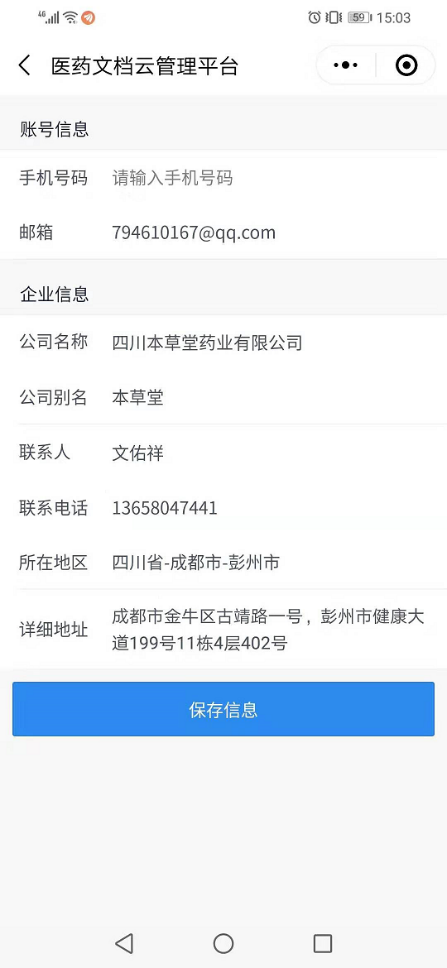 1.7.2 企业认证点击“我的”，进入企业认证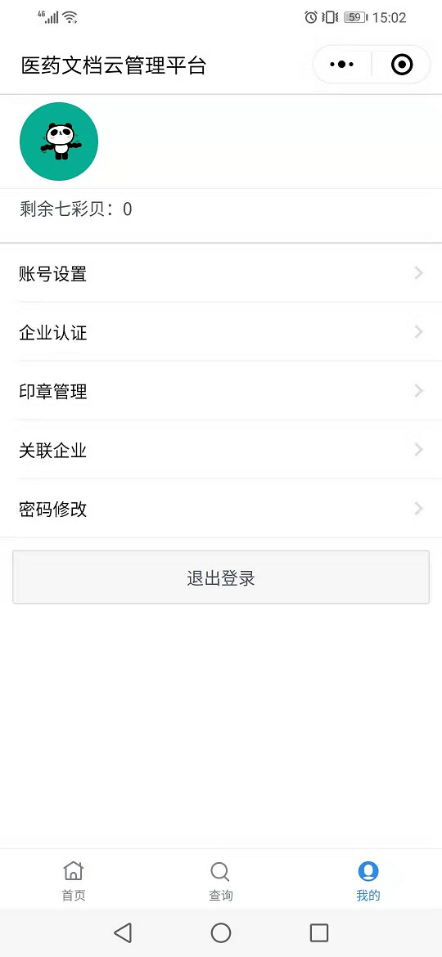 根据操作指引，完成企业信息认证。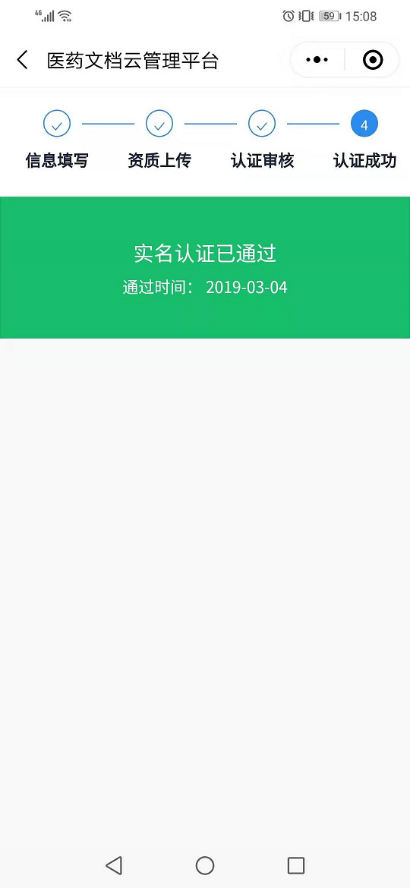 1.7.3 印章管理点击“我的”，进入印章管理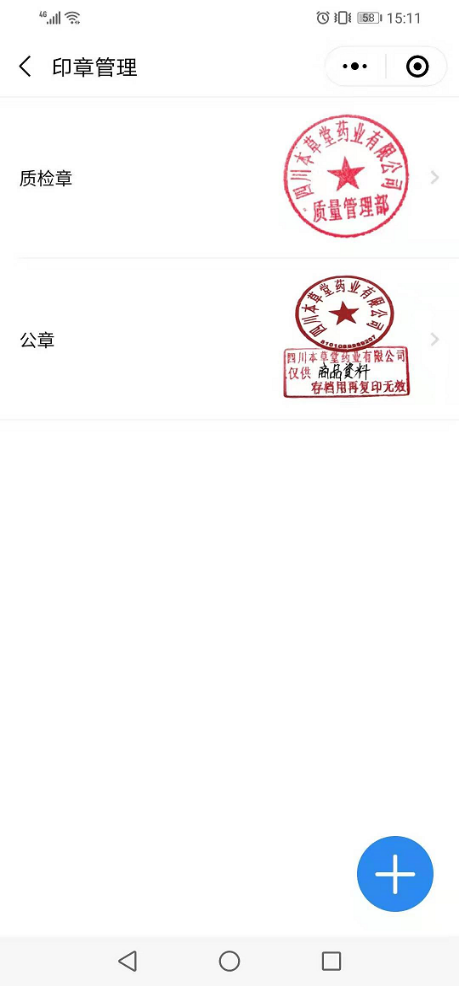 点击右下角“+”号，选择添加的印章类型及设置签章位置完成印章添加。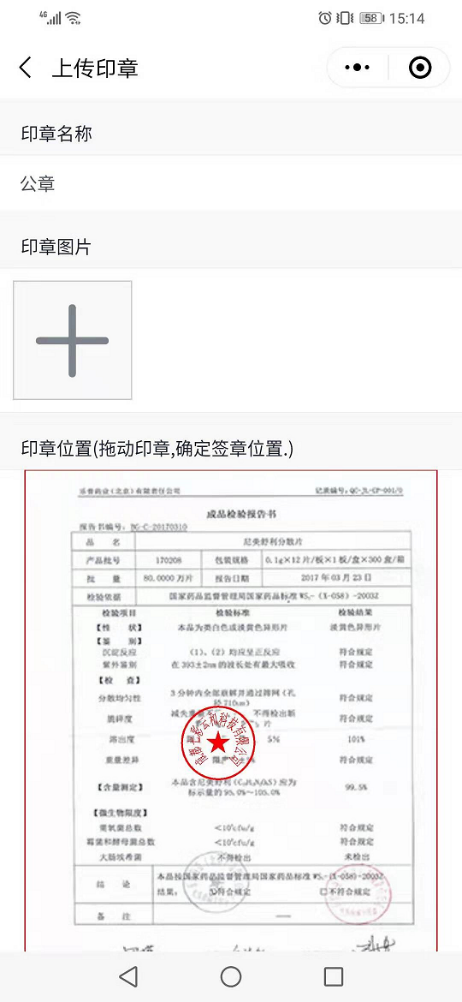 1.7.4 关联企业点击“我的”，进入“关联企业”查询关联企业名称。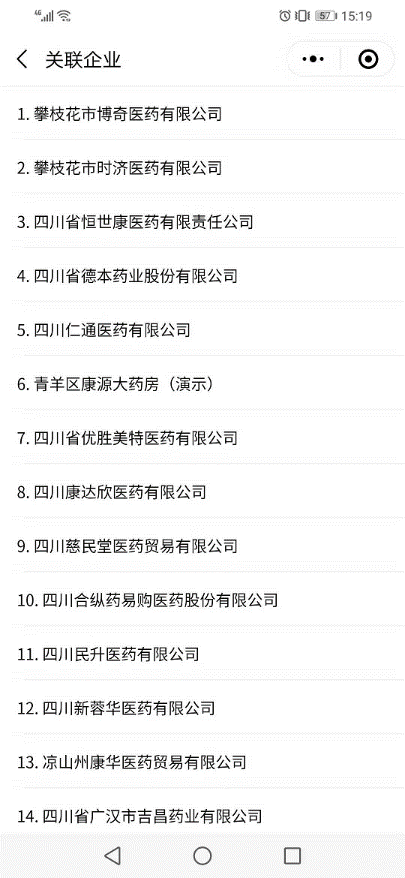 1.7.5 修改密码点击“我的”，进入“密码修改”修改当前账户密码。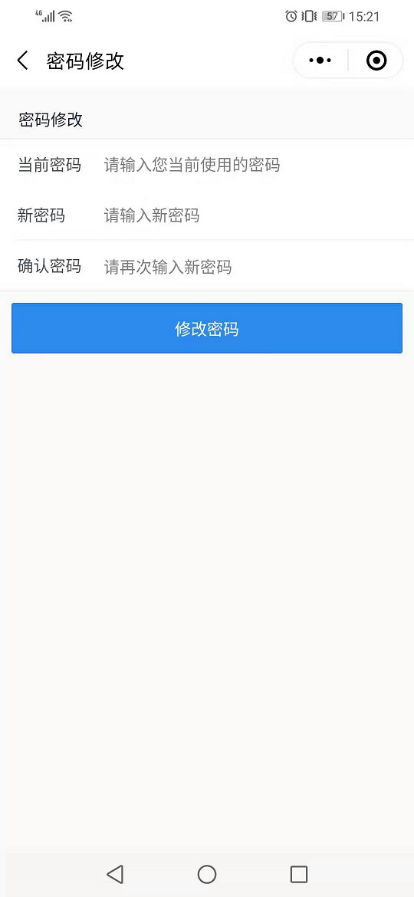 二、技术支持在使用过程中，有任何疑问，可以联系平台在线技术支持，请登录QQ，点击页面上QQ技术支持，联系维护人员为你解决疑问。也可以拨打公司电话：4006-859-321，028-86114110.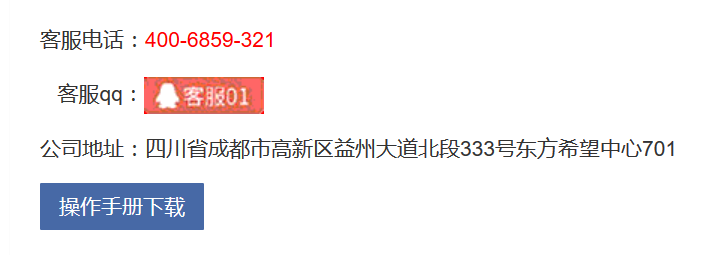 谢谢您的使用！有任何疑问或者建议，请与我们联系！